	Oggetto: assemblea sindacale in orario di servizio in videoconferenza

Interverranno il Coordinatore nazionale della Gilda, prof. Rino Di Meglio, ed il responsabile del
Centro Studi della Gilda degli insegnanti, prof. Gianluigi Dotti.Catanzaro, 4/11/20Il responsabile GildaProf. Antonino Tindiglia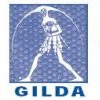 GILDA - UNAMS CalabriaVia Alessandro Volta, N° 9 – 88046 Lamezia Terme Tel/Fax 0968/432330;  www.gildacatanzaro.it; email: gildalamezia@tiscali.it; gildaunamscalabria@tiscali.itpec: FGU_Calabria@PEC.IT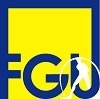 Ai Dirigenti scolastici della provincia di Catanzaro Alla firma dei docenti di tutte le istituzioni scolastiche della provincia di Catanzaro All’albo sindacale cartaceo e bacheca sindacale virtuale di IstitutoLa Gilda degli insegnanti della provincia di Catanzaro indice un’ASSEMBLEA SINDACALE PROVINCIALE IN ORARIO DI SERVIZIO rivolta ai docenti di ogni ordine e grado. istruzionemercoledì 11 novembre 2020 – dalle ore 8.00 alle ore 10.00 
o, comunque, nelle prime due ore del servizio antimeridianoL’assemblea si svolgerà in videoconferenza su piattaforma Zoom al link:https://us02web.zoom.us/j/89376379481Qualora il numero dei partecipanti dovesse essere superiore al limite previsto, l’assemblea potrà essere seguita anche attraverso il canale YouTube, al link:

https://www.youtube.com/channel/UCJ9UDY_vLek0MsskHqhdAMwOrdine del giorno:Situazione politico sindacaleIl sedicente “Contratto Integrativo” DaD e DDIOrganico Covid – Lavoratori fragili – QuarantenaIl caos delle GPS – Concorso straordinario